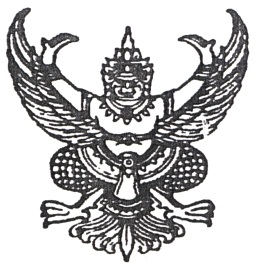 ประกาศ องค์การบริหารส่วนตำบลแก่งดินสอเรื่อง ประกวดราคาจ้างโครงการก่อสร้างอาคารศูนย์พัฒนาเด็กเล็ก (สถ.ศพด.3) หมู่ที่ 8 ด้วยวิธีการทางอิเล็กทรอนิกส์          องค์การบริหารส่วนตำบลแก่งดินสอมีความประสงค์จะ ประกวดราคาจ้างโครงการก่อสร้างอาคารศูนย์พัฒนาเด็กเล็ก (สถ.ศพด.3) หมู่ที่ 8 ด้วยวิธีการทางอิเล็กทรอนิกส์ ราคากลางของงานก่อสร้างในการประกวดราคาด้วยวิธีการทางอิเล็กทรอนิกส์ครั้งนี้เป็นเงินทั้งสิ้น ๒,๒๗๔,๐๐๐.๐๐ บาท (สองล้านสองแสนเจ็ดหมื่นสี่พันบาทถ้วน)          ผู้มีสิทธิเสนอราคาจะต้องมีคุณสมบัติ ดังต่อไปนี้                   ๑. เป็นผู้มีอาชีพรับจ้างงานที่ประกวดราคาจ้างด้วยวิธีการทางอิเล็กทรอนิกส์ดังกล่าว ซึ่งมีผลงานก่อสร้างประเภทเดียวกัน ในวงเงินไม่น้อยกว่า ๑,๑๓๗,๐๐๐.๐๐ บาท
                   ๒. ไม่เป็นผู้ที่ถูกระบุชื่อไว้ในบัญชีรายชื่อผู้ทิ้งงานของทางราชการและได้แจ้งเวียนชื่อแล้ว
                   ๓. ไม่เป็นผู้ได้รับเอกสิทธิ์หรือความคุ้มกัน ซึ่งอาจปฏิเสธไม่ยอมขึ้นศาลไทย เว้นแต่รัฐบาลของผู้ประสงค์จะเสนอราคาได้มีคำสั่งให้สละสิทธิ์ความคุ้มกันเช่นว่านั้น
                   ๔. ไม่เป็นผู้มีผลประโยชน์ร่วมกันกับผู้ประสงค์จะเสนอราคารายอื่นที่เข้าเสนอราคาให้แก่องค์การบริหารส่วนตำบลแก่งดินสอ ณ วันที่ประกาศประกวดราคาด้วยวิธีการทางอิเล็กทรอนิกส์ หรือไม่เป็นผู้กระทำการอันเป็นการขัดขวางการแข่งขันราคาอย่างเป็นธรรมในการประกวดราคาจ้างด้วยวิธีการทางอิเล็กทรอนิกส์ครั้งนี้
                   ๖. บุคคลหรือนิติบุคคลที่จะเข้าเป็นคู่สัญญาต้องไม่อยู่ในฐานะเป็นผู้ไม่แสดงบัญชีรายรับรายจ่าย หรือแสดงบัญชีรายรับรายจ่ายไม่ถูกต้องครบถ้วนในสาระสำคัญ
                   ๗. บุคคลหรือนิติบุคคลที่จะเข้าเป็นคู่สัญญากับหน่วยงานของรัฐซึ่งได้ดำเนินการจัดซื้อจัดจ้างด้วยระบบอิเล็กทรอนิกส์(e-Government Procurement : e-GP) ต้องลงทะเบียนในระบบอิเล็กทรอนิกส์ของกรมบัญชีกลาง ที่เว็บไซต์ศูนย์ข้อมูลจัดซื้อจัดจ้างภาครัฐ
                   ๘. คู่สัญญาต้องรับและจ่ายเงินผ่านบัญชีธนาคาร เว้นแต่การจ่ายเงินแต่ละครั้งซึ่งมีมูลค่าไม่เกินสามหมื่นบาทคู่สัญญาอาจจ่ายเป็นเงินสดก็ได้          กำหนดดูสถานที่ก่อสร้างในวันที่ ๙ มีนาคม ๒๕๕๘ ตั้งแต่เวลา ๑๐.๐๐ น. ถึงเวลา ๑๑.๓๐ น. ณ หมู่ที่ ๘ บ้านหินเทิน ตำบลแก่งดินสอ อำเภอนาดี จังหวัดปราจีนบุรี และกำหนดรับฟังคำชี้แจงรายละเอียดเพิ่มเติมในวันที่ ๙ มีนาคม ๒๕๕๘ ตั้งแต่เวลา ๑๐.๐๐ น. เป็นต้นไป          กำหนดยื่นซองเอกสารประกวดราคาจ้างก่อสร้างด้วยวิธีการทางอิเล็กทรอนิกส์ ในวันที่ ๒๓ มีนาคม ๒๕๕๘ ตั้งแต่เวลา  ๐๙.๓๐ น. ถึงเวลา ๑๑.๓๐ น. ณ ศูนย์รวมข้อมูลข่าวสารจัดซื้อจัดจ้างระดับอำเภอ(ชั้น๒ ที่ว่าการอำเภอนาดี) และกำหนดเสนอราคาในวันที่  ๒๓ มีนาคม ๒๕๕๘ ตั้งแต่เวลา ๐๙.๓๐ น. เป็นต้นไป          ผู้สนใจติดต่อขอซื้อเอกสารประกวดราคาจ้างก่อสร้างด้วยวิธีการทางอิเล็กทรอนิกส์ ในราคาชุดละ ๕๐๐ บาท ได้ที่ หมู่ที่ ๘ ตำบลแก่งดินสอ อำเภอนาดี จังหวัดปราจีนบุรี ในวันที่ ๕ มีนาคม ๒๕๕๘ ถึงวันที่ ๑๓ มีนาคม ๒๕๕๘ ตั้งแต่เวลา ๐๘.๓๐ น. ถึงเวลา ๑๖.๓๐ น. ดูรายละเอียดได้ที่เว็บไซต์ www.kaengdinso.go.th หรือสอบถามทางโทรศัพท์หมายเลข ๐๓๗๔๘๖๘๐๕ ในวันและเวลาราชการ                                     ประกาศ ณ วันที่ ๕ มีนาคม พ.ศ. ๒๕๕๘